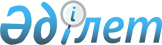 Об оказании официальной гуманитарной помощи Республике МакедонияПостановление Правительства Республики Казахстан от 30 октября 2017 года № 680
      С целью оказания гуманитарной помощи в связи с разрушительным наводнением в Республике Македония Правительство Республики Казахстан ПОСТАНОВЛЯЕТ:
      1. Министерству финансов Республики Казахстан выделить Министерству иностранных дел Республики Казахстан из чрезвычайного резерва Правительства Республики Казахстан, предусмотренного в республиканском бюджете на 2017 год для ликвидации чрезвычайных ситуаций природного и техногенного характера на территории Республики Казахстан и других государств, средства в сумме, эквивалентной 50000 (пятьдесят тысяч) евро по официальному курсу Национального Банка Республики Казахстан на день конвертации, для оказания официальной гуманитарной помощи Республике Македония.
      2. Министерству иностранных дел Республики Казахстан в установленном законодательством порядке обеспечить перечисление указанных средств на специальный банковский счет: 
      Bank name: NATIONAL BANK OF THE REPUBLIC OF MACEDONIA
      Address: Kuzman Josifovski Pitu Blvd. No. 1, 1000 Skopje, Macedonia 
      SWIFT BIC: NBRM MK 2X
      Final beneficiary:
      IBAN: MK07 1007 0100 0003 371
      Name: Ministerstvo za finansii
      3. Министерству финансов Республики Казахстан в установленном законодательством порядке обеспечить контроль за использованием выделенных средств.
      4. Настоящее постановление вводится в действие со дня его подписания.
					© 2012. РГП на ПХВ «Институт законодательства и правовой информации Республики Казахстан» Министерства юстиции Республики Казахстан
				
      Премьер-Министр
Республики Казахстан 

Б. Сагинтаев
